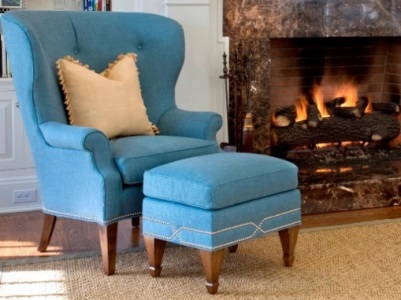                                                                   Fireside Chat with the Finance Chair                                                                               Dear friends,	As we come to the end of the first half of the year, I want to report the good news that we are up to date with all bills, and apportionments are paid up to date. This is a good place to be as Pastor Ruthie’s retirement approaches and we end our time with her and we start our time with Pastor Kristen Buchs.	Looking ahead I see some costs going up that we didn’t see coming when we made our budget projections for 2023 in the fall. Things may be getting tighter. Gas and electric are going to be higher for all of us – in our homes and our church. Soooo, as you plan your summer vacation or weekends away with your kids or grandkids or camping in your RV, don’t forget to send your offering to the church before you leave town. Have a good time and keep up with us on the church’s Facebook page while you are gone at our new time of 10:30 a.m. on Sundays. Then when you get home, share your fishing stories with us in church.With joy in my heart for you,Martha Baillis, Finance ChairMIDWEST MISSION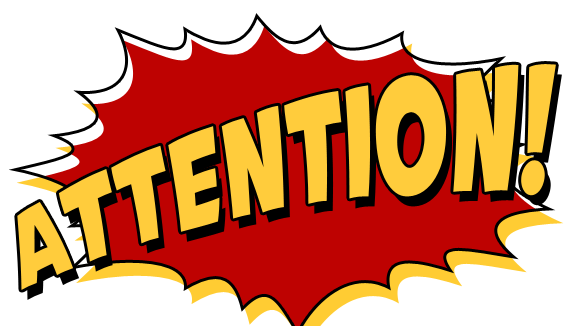 COMING TOANNUAL CONFERENCEIN JUNE.The Personal Dignity Kits we are making for Midwest Mission will be dedicated in church June 4th and taken to Annual Conference by our delegates later that week. The list of items in the kits is on the table in the Narthex, and there is a box for the kits beside the table.Mary’s Meanderings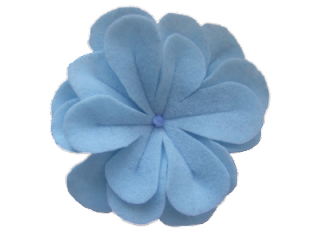 This month we will be undergoing a transition.  A transition is a period of change.  There are many transitions in life: moves, progressing in school, living on your own, marriage and having children, divorce, death of a loved one.  The transition phase of labor in having a baby can be the most intense and painful.We have enjoyed eight good years with Pastor Ruthie.  She has navigated us through the years of the Covid Pandemic.  She has faithfully served our congregation with her caring attitude and people skills.  She introduced the Connect Program, an afterschool program for children of the community and Teen Connect for the High School youth.  During her time here she completed the required work to become ordained as a pastor in the United Methodist Church. Covid was not kind to her as she ended up being diagnosed with long covid with its many side effects.  But she has soldiered on in her ministry to our church.  We congratulate her in her Retirement and wish her nothing but the best in this next chapter of her life.The SPPRC committee and the Transition Team have been busy in all the details involved in the process of going from one pastor to another.  Because of the current size of our congregation and the effect that has on church finances, we are going to be sharing our new pastor with Trinity United Methodist Church.  Sharing one pastor in two different cities requires negotiation, compromise and even some sacrifice.  To ease into our new schedule upon the arrival of our new pastor we will start having our Sunday worship services at 10:30am beginning June 4.  We will be having a celebratory sendoff party for Pastor Ruthie on June 25 from 2:00 to 4:00pm.  All are welcome to that and you can respond to the event on our Facebook page or by letting the office know.We have much work to do to prepare for our new pastor including "cleaning house" and if you have time and opportunity to go through old boxes and clear the clutter just let the office or someone on the SPPRC committee know.  Many hands and able bodies make light work.  Our new pastor is Pastor Kristen Buchs.  She comes to us from Clarksfield & New London and will be dividing her time between Orrville and Rittman.  We will be having a Celebratory welcome party for her on July 9 after the worship service.  As we all probably know what it feels like to be the "new kid on the block" let us welcome her with thoughtfulness and open arms.  We are all the church.  Each of us brings our unique gifts and talents to offer as our living sacrifice to God.No one really likes change but it is inevitable.  As we bathe Pastor Ruthie, Pastor Buchs, Trinity United Methodist Church and our church in prayer let us pray for a smooth transition.Bible Studies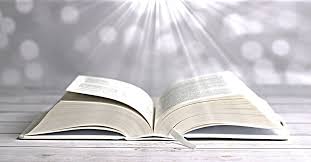 A group of women meet on Thursdays at 6:30pm, and are led by Betty Winchell and Sara Ullman. Another group of women meet at 10:00am led by Pastor Ruthie, also on Thursdays. There is always room for more to attend!Titles of current & upcoming studies: Our study on What Love Is: Letters of 1,2,3 John  started May 11th. Let Betty or Pastor Ruthie know if you need a book for this study. We would love to have you.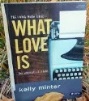 Men’s Bible Study, led by Pastor Don, meets Thursdays @ 6:30pmThey are studying the Book of Acts.Keep an eye out for announcements on our next studies. We would love to have you!Trustee’s Corner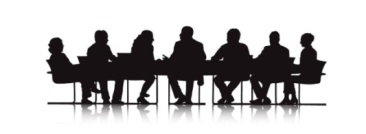 Items since last month:Columbia Gas moved the meter to outside the boiler room per new PUCO requirement; also, they ran new 1¼” plastic line to the church from across the street (at no cost to RUMC)!We changed two more Ballasts in the Social Hall lights, plus one new West Preschool Room.We changed filters in front of the Sanctuary Heat/AC Units and Social Hall A/C.The Parsonage small bathroom ceiling fan is repaired. There is also a new grill and a painted light fixture.The city replaced the broken Water Shutoff Valve at the street.We purchased 2 Japanese Maple Trees for beside the entryway.The quote for doing preschool bathroom and playroom floors is $3,190. This will come from the Preschool Grant.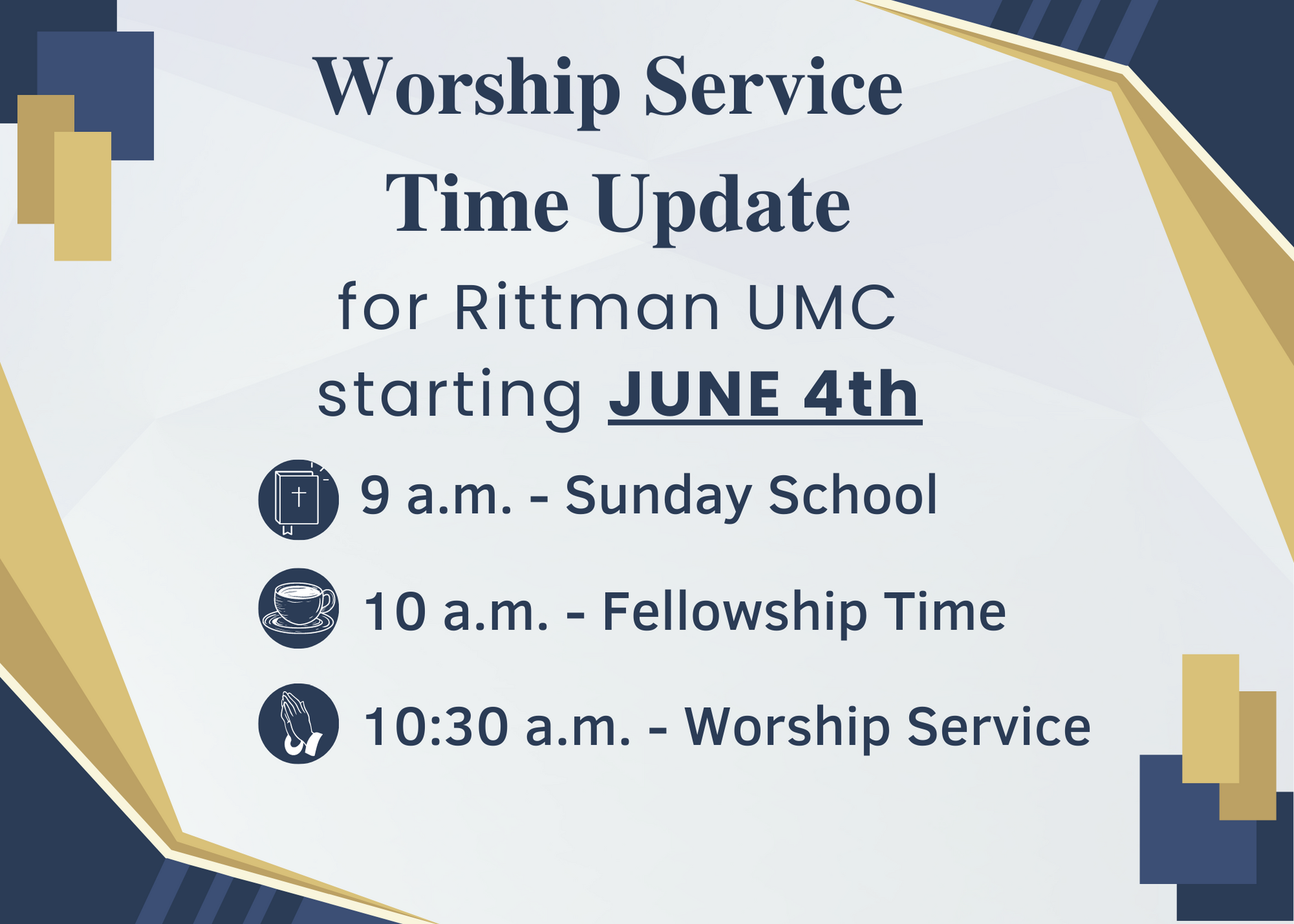 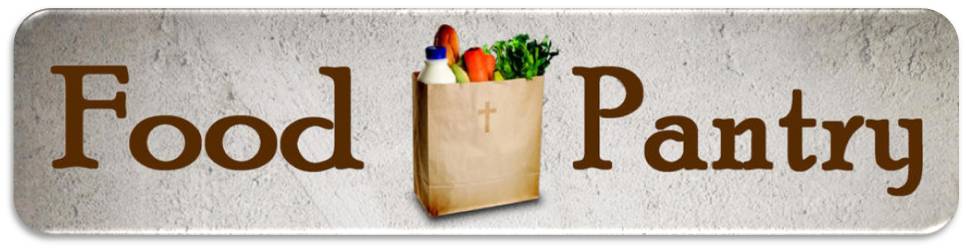 “Christ Shares A Meal”Our May Food Pantry/Community Dinner went really well. We had 30 families (3 new families), 61 people, and 31 sets of food.  We are so grateful for all who provide food, and those who come and do all that is needed.  It is difficult for a few to do it all. The next Food Pantry/Dinner is Wednesday, June 21st from 4:00-5:30 p.m. Clean-up lasts for as long as we have work to do. However, currently, the majority of our helpers are members of our choir & praise band, so they have to leave no later than 6:00 to practice, so we need others to stay if the clean-up isn’t finished. The more helpers we have, the less time is taken to do the work! We have a great time of fellowship & food through this time of service, too! 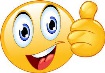 Thank you very much for the donations of empty containers for take home food from church dinners.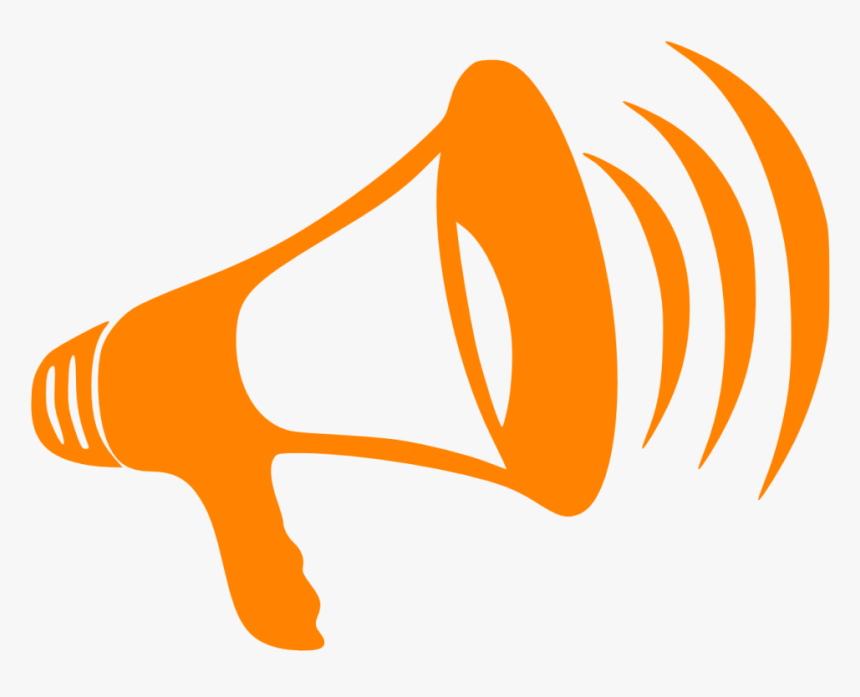 The supply is very good. No more are needed at this time.          June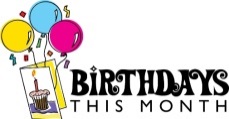 1st – Bruce Lindenmuth          2nd – Dick Baker       Dawn Hennie			       Rachel Ramsier8th – Harry Britton             17th – Matthew Richards23rd – Sandy Gasser	      26th – Pat Seiler29th – John Lunter	                          June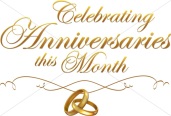    6th – Bob & Lisa Hartman        10th – Don & Ruthie Trigg          12th – Bill & Lori Ullman           13th – Bruce & Ruthanne                                                                                            Lindenmuth          14th – Matt & Amy Hutton       22nd – Rod & Judy Britton          26th – Lee & Betty Winchell               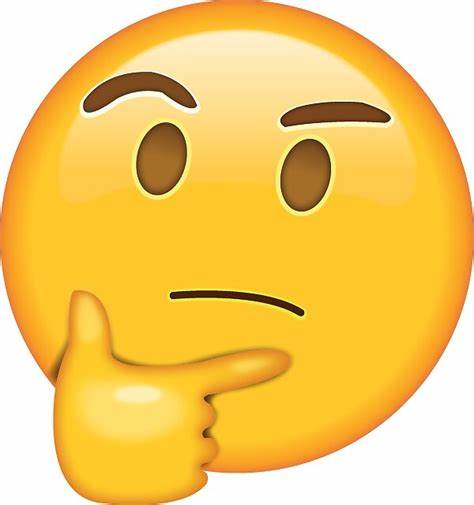         Joys                                                  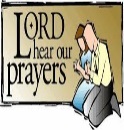 Brenda Cook – improvingBecky King is back as secretary and doing well!Hannah and those on the Spain Mission TripEric, Nicole Winkler’s brother – home on his own & doing well, back at workAnnibale & Mohr families, Mary Lynn – improving and healingAnita Vohar continues improving Safe travel for many!ConcernsMelissa A. – healing from meniscus tear      Austin W. – Leg AmputationClaire (Brenda Cook’s granddaughter) – healing from surgeryLaiken (Sheila Stoll’s great-granddaughter) – diagnosed with Type 1 diabetesFall Women Rekindled DayJudy King (Becky’s mom)			Ken Zollinger – healthDave Smith’s mother, Mary – recovery from cancer surgery   Tia Imhoff McGee’s family – recovery of her children after brain surgeryBrianne Savage – shoulder injury   	Chase Savage– recovery from surgery Prayers for Megan 			Josie Denham – heart problemsDenny Vadini (Carol & family) – cancer  Chris B.’s father – Hospice care  Vicky, Mary W.’s ex-sister-in-law – cancer  Margaret Moedt’s great- nephew – surgery recovery Dick D. – ICU		Donald S. - cancer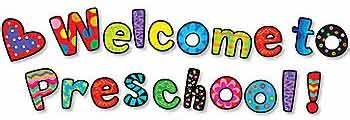 On May 11th, we held our graduation ceremony in the social hall, which was filled with our preschoolers’ loved ones.  We had 6 children who graduated from preschool to pre-k and 9 that graduated pre-k and will be attending kindergarten in the fall.  Each child received a certificate of completion for their respective class.  We also presented Bibles to the 9 children who will be attending kindergarten in the fall.  We would also like to thank Dana for providing cookies for the graduation ceremony and for her dedication to the children throughout the school year.  She has been a wonderful addition to our program!We currently have 11 children enrolled for the upcoming school year with hopes that we will receive more over the summer.  If anyone knows a child who is of preschool age, please let them know that we are accepting enrollment for the fall.  All paperwork needed for enrollment can be found on the church website under the preschool tab.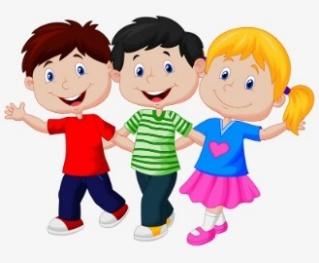 We are planning to have our Open House on Thursday, September 7th and our first day will be Tuesday, September 12th.  We would again like to thank each of you for your continued support.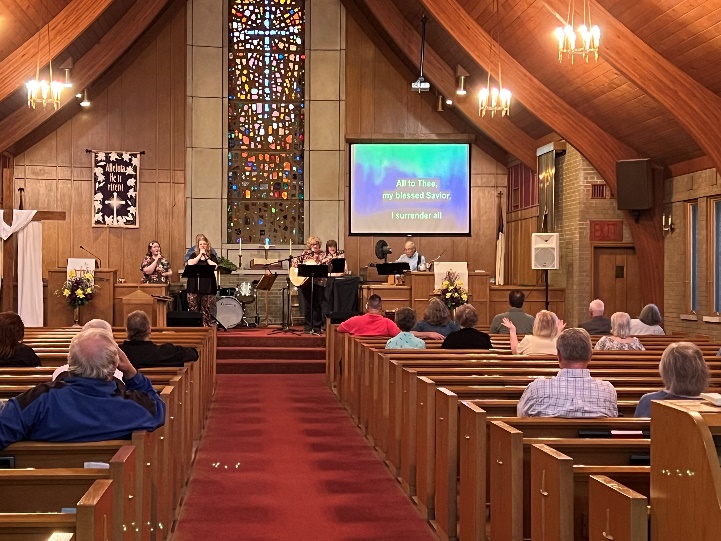 of Mount Union and any team playing against Alabama (sorry Bama fans!).My closest family members are my parents, Bob and Bobbie Buchs. Dad will be 91 in June and mom was 90 in April. I am so blessed that they are still very much a part of my life! I never had a family of my own, so I am very close to my younger sister Tracy and her husband Scott, who live in Bainbridge, Ohio, and their three grown boys – Zach (33), Cody (29), his newly wedded wife Alexa, and Matt (26) – who all live in the Cleveland area. I also adore my cat, Meow Kittie (and yes, that is her name!).The classes I've most enjoyed in the Course of Study are Worship and Sacraments, Congregational Care, Theological Heritage IV: Wesleyan Movement and Bible III: Gospels.The top five greatest strengths I have as a pastor, according to Strength Finders, are positivity, empathy, achiever, developer, and responsibility. My greatest strengths as a pastor, according to the folks in my current congregations, are: commitment to the church and local community shown by active participation/involvement in church events and community outreach projects, enthusiasm, relating to children, encouraging congregational involvement in all areas of ministry and mission, organization and attention to detail. I cannot begin to tell you how excited I am to meet and get to know all of you! In the meantime, I will be praying for Pastor Ruthie and her husband as she begins her retirement and I will be praying for all of you at Rittman UMC as we begin our journey together with God in July!In Christ, Pastor Kristen Buchs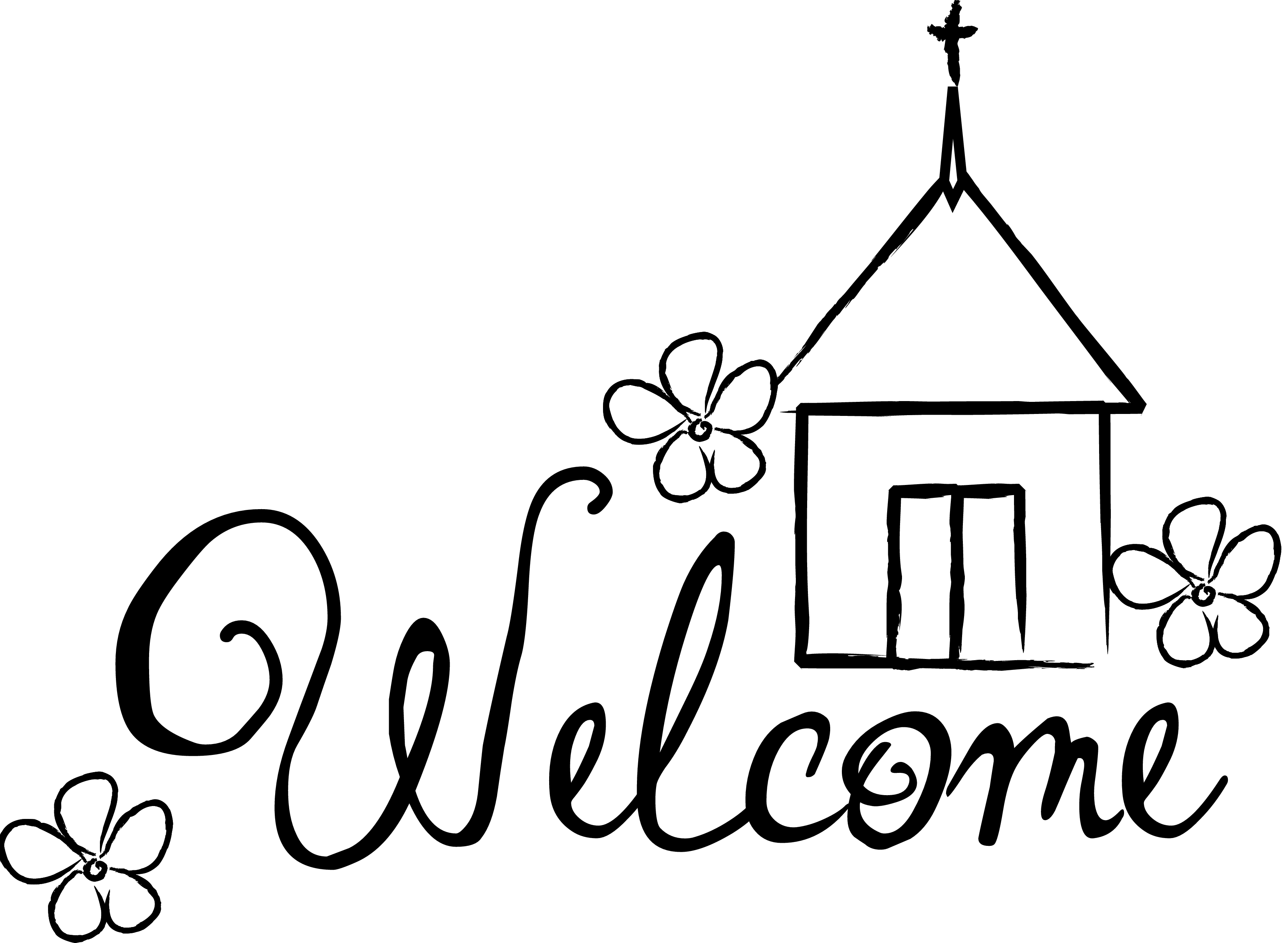 Anita (& Don) Vohar – health, continued recovery   Harry & Nancy Britton - health        Nancy (& Butch) McMillan - health        Richard Isaac (former crossing guard) - healthSheila Stoll’s friends Gary & Cindy – facing serious illnessPastor Don’s Mom - health             Duane SmithPaula Burkhart - health                             Ana McClain’s Grandpa Tim                    Pam Hartman – dialysis treatments           Those with RSV, Flu, & Covid Leigh Litman’s sister, Loretta – recurrence of cancerPat Meglich & Robin Kirkhart - healthDorothy & Dick Gillman                     John Lunter                   Pat Seiler         Lovell, Bruce Lindenmuth’s sister – cancer         Debbie Baker (& her husband, Rev. David Baker) – stroke recovery & cancer			Dick Baker –dialysis treatmentsPastor Joyce Williams (& Jack) – cancer         Disaster & Violence victims                 Traveling mercies        Ukraine/Russia War              Our country & area communities  Our sympathy to family & friends of:The father & sister of Jeff Kelly (Winchells’ friend)Pat DresslerRae (Marinello) SmithCassie Combs (Richards’ family friend)Those in Care CentersApostolic Christian Home - Anne Salyer, & Ruth SchumacherAutumnwood Care Center -   Marcy Taylor  Liberty Residence II -    Pauline Rastorfer        Windsor House @ Doylestown - Paula BurkhartWooster Brookdale Senior Living - Marilyn Hofacre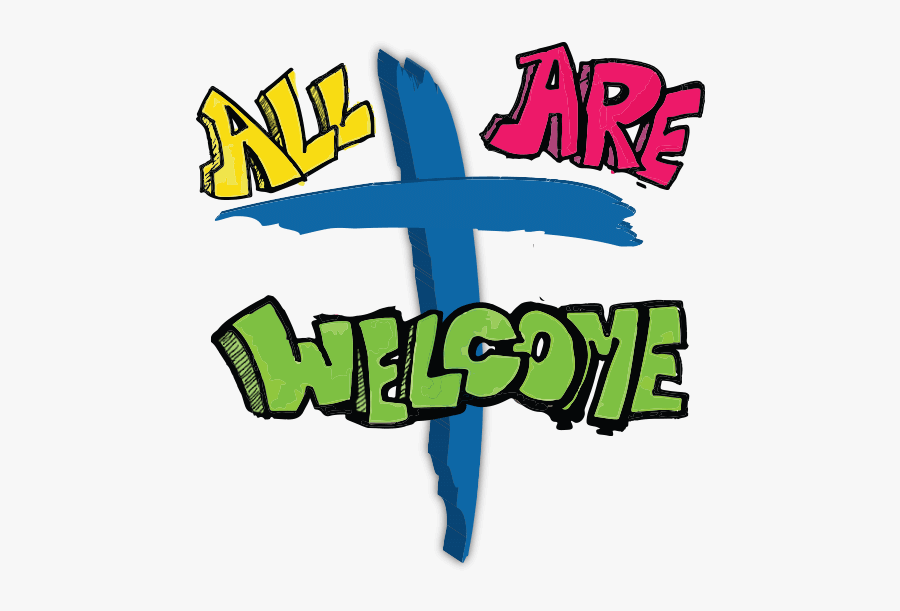 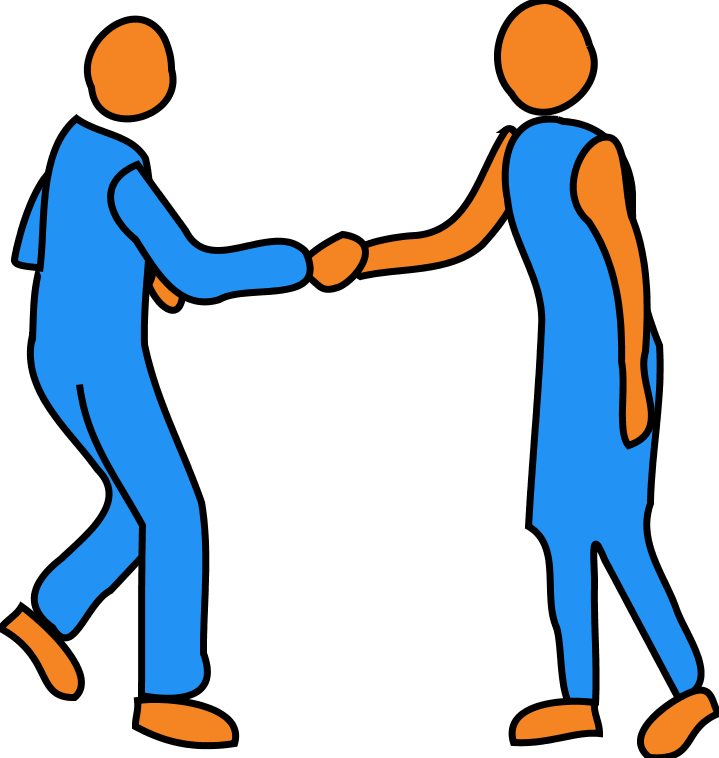 Getting to Know You Rittman UMC!Grace and peace to you, Rittman UMC, from God our Father and from the Lord Jesus Christ! My name is Kristen Buchs and I will have the blessing, privilege and honor to serve as your pastor beginning July 1, 2023. Pastor Ruthie graciously asked if I would be willing to share a little about myself so that you could begin to get to know me before my arrival in July. So, here’s a little information about me and some of my favorite things…My favorite color is purple.My favorite season is Fall.Some of my favorite foods are my mom’s chili, my sister Tracy’s Christmas sugar cookies, my friend Lynn’s homemade cranberry bread and Irish soda bread, ice-cream, anything salted caramel, and anything with cheese – mac and cheese, grilled cheese sandwiches with tomato soup, charcuterie boards – seriously, anything with cheese and the more cheese, the better! When I travel or go on vacation, I like to go to the Holy Land, especially areas around the Sea of Galilee. I’ve been to Israel three times and I am looking forward to going back. Closer to home, I love to visit Lake Erie’s shores and islands. Catawba, Lakeside, Marblehead, Port Clinton and Kelley’s Island are some of my favorite places. A favorite movie of mine is It’s a Wonderful Life. My favorite series is The Chosen. I’m not just a fan – I am fanatical about that show! A favorite music genre is Christian music. It’s pretty much all I listen to any more. Favorite artists include Casting Crowns, Mercy Me, Matthew West and Maverick City Music. Favorite songs, in addition to ones by the artists listed, are Alive by Natalie Grant and Rattle by Elevation Worship.The sports teams I root for are the Cleveland Indians – oops, Guardians! – (I’m sorry, but they will always be the Indians to me), the Browns, the Buckeyes, the Purple Raiders I will still be your pastor until the end of June, and then your new pastor will be Pastor Kristen Buchs (pronounced Books). Thankfully many of us have been able to meet her due to the new transitioning process of the Conference. I have found her to be a very pleasant, God-filled, and God-led woman. We will be working together over the next month or so to bring a smooth transition for the church family, including Pastor Kristen. My prayers and hopes for you all is that you welcome her into your hearts and lives as your new pastor, and work with her in serving the Lord, as you have with me. 	We still have time to talk about the transition ahead of us and the feelings that we are all dealing with. Don’t hesitate to talk with me and/or Pastor Kristen about those feelings. Starting July 1st, Pastor Kristen will be your pastor, and I will be supporting her in every way possible. Over the next year I will not be in Rittman or approaching any of you personally, so that she has the year to form relationships within the church family. Love her as you have loved me. You will all be in my prayers.											Blessings & Love,								Pastor Ruthie Trigg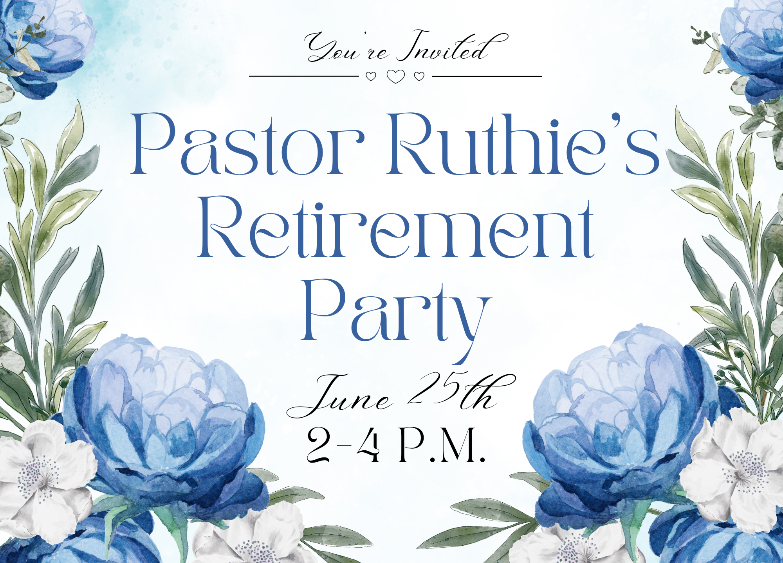 Vote for Larissa Richards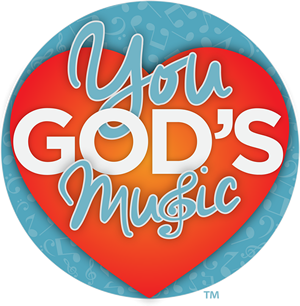 Larissa Richards has made it to the 2nd round of the You, God’s Music Showcase! Voting for this round ends June 4th. The top 25 will move on to the Semifinals! She wants to thank everyone who has supported her and gotten her this far in the competition. The Semifinals voting will start June 17th. Keep voting to make sure Larissa continues on! You can vote directly at this link for the 2nd round:https://yougodsmusic.org/music-video/my-jesus-by-larissa-richards/You can also vote by donating a love offering and marking it for Larissa Richards – You, God’s Music. 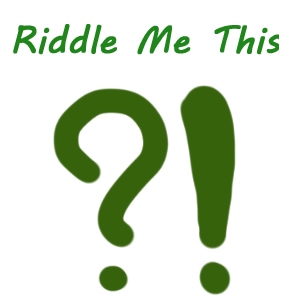 All This Day“All this day I am going to be a child of God. His love is round about me. Underneath are the everlasting arms. I am going to be honest and true in all events of life and I believe that to those who love God all things work together for good. I am going to rise above all worry, fretting, fear and hatred, and live in an atmosphere of spiritual serenity. Behind all that comes, God’s love and wisdom will be present to strengthen and sustain.”Albert W. Palmer“Hope is contagious. Your actions will inspire others.”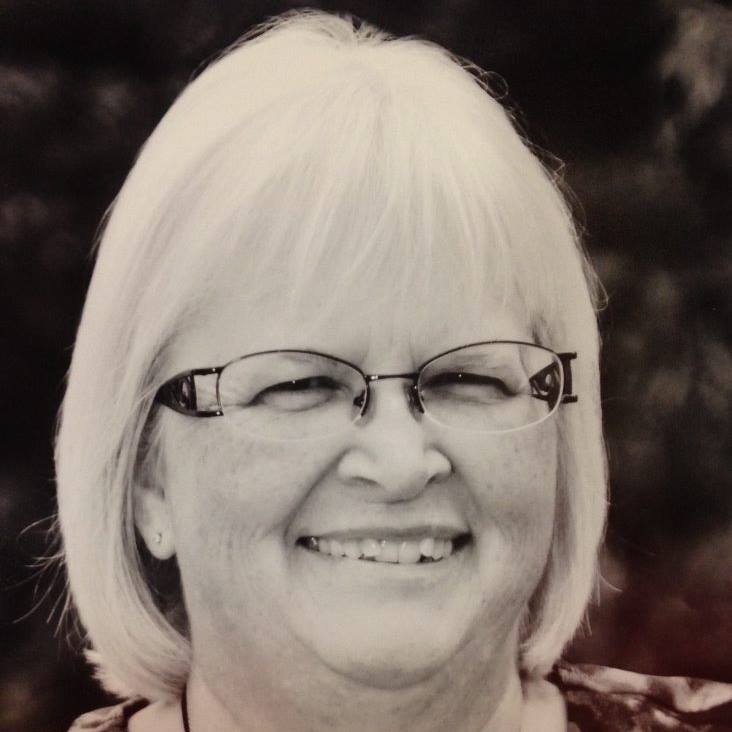 Dear Rittman United Methodist Church Family,	This letter is one of the hardest that I have ever had to write, because it is really difficult to say goodbye. It is hard to believe that I’ve been your pastor for the last 8 years! In that fact we have traveled through many experiences together with the Lord. Those experiences have been both good and bad, but we have definitely grown through them all, and I love and appreciate all of you. Thankfully this goodbye isn’t forever, because we with God’s grace will see each other in the future, whether on this earth or in heaven with Him. Only the Lord knows the answer to when and the where. It has been a joy in serving this church family, and you will always have a place in my heart.	We have served the Lord together is so many ways over these 8 years, through the Worship, Sunday School classes, Bible Studies, Choir, Praise Team, Preschool, special services, Food Pantry & Community Dinners, Operation Christmas Child, Christmas Baskets, Christmas Caroling, RittmanCARES, CONNECT and Teen CONNECT, MidWest Mission Distribution Center donations, Steve Semler’s Mission: Fishers of Men, the Landerholms’ mission in Hungary, Bloodmobile, Computer training for the community, card ministry, caring for the buildings and lands, and serving on leadership teams; along with the many fellowship events of the Easter Egg Hunt, Trunk or Treat, Bonfires, and eating out together. I’m sure I’ve forgotten some, but these show how active we have been through these 8 years. I pray that you continue to be just as faithful, and even more so, as you continue fulfilling your commitment to Christ and following the leading of the Holy Spirit. 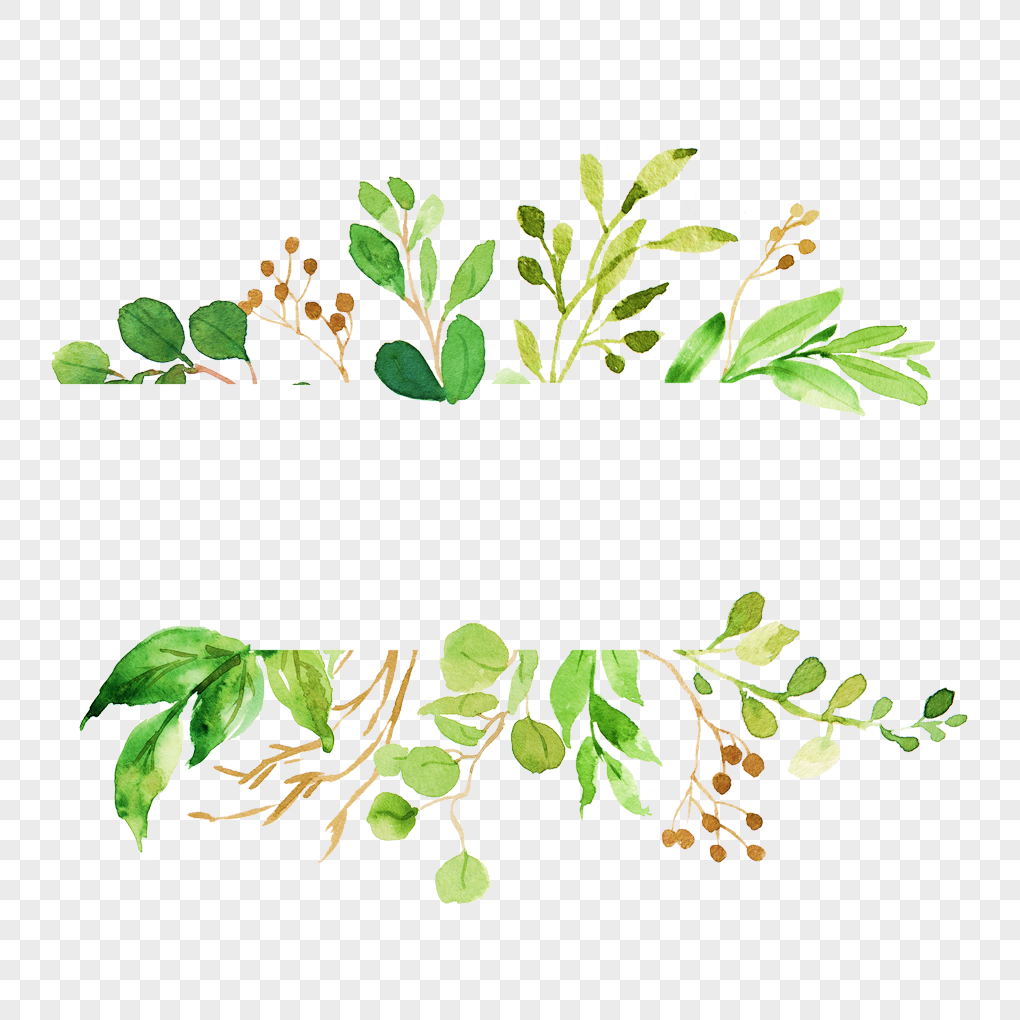  June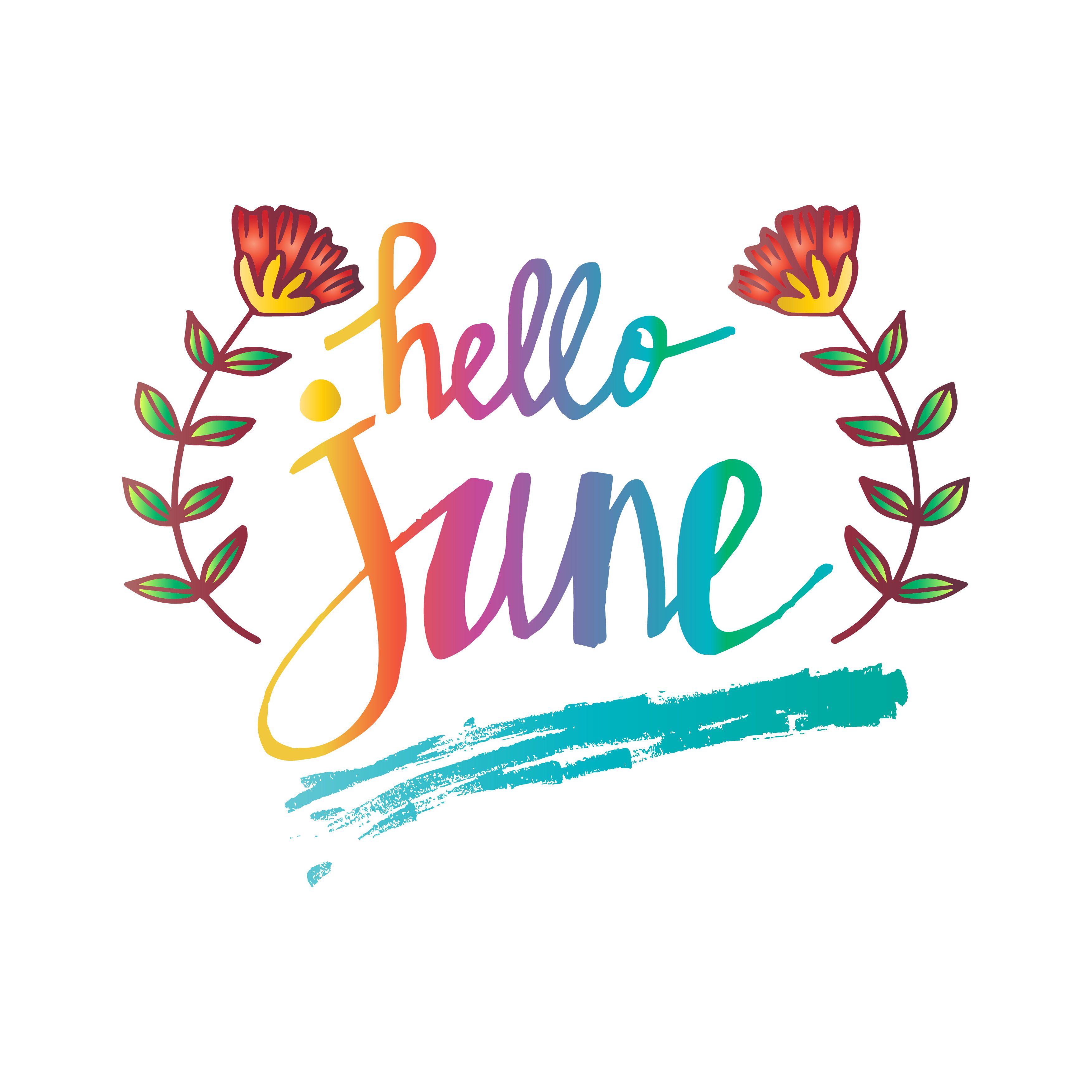           Sunday             Monday            Tuesday                   Wednesday                   Thursday                    Friday                SaturdayRittman United Methodist Church                                                                                 211 North Metzger Avenue                                                                                                 Rittman, OH   44270Return Service RequestedPOINTS to PONDER June 2023Vol. 55 No. 6Ruthie Trigg, Pastor                                                                                                                                        www.rittmanumc.org                                                                                                                                               330-925-4015pastor@rittmanumc.org  office@rittmanumc.orgSunday School @ 9:00am       Worship Service @ 10:00am   Office Hours  8:30am – 1:30pm  Mondays -ThursdaysLiving Our Faith through Word and Action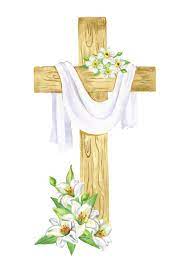 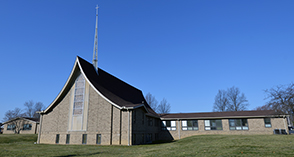 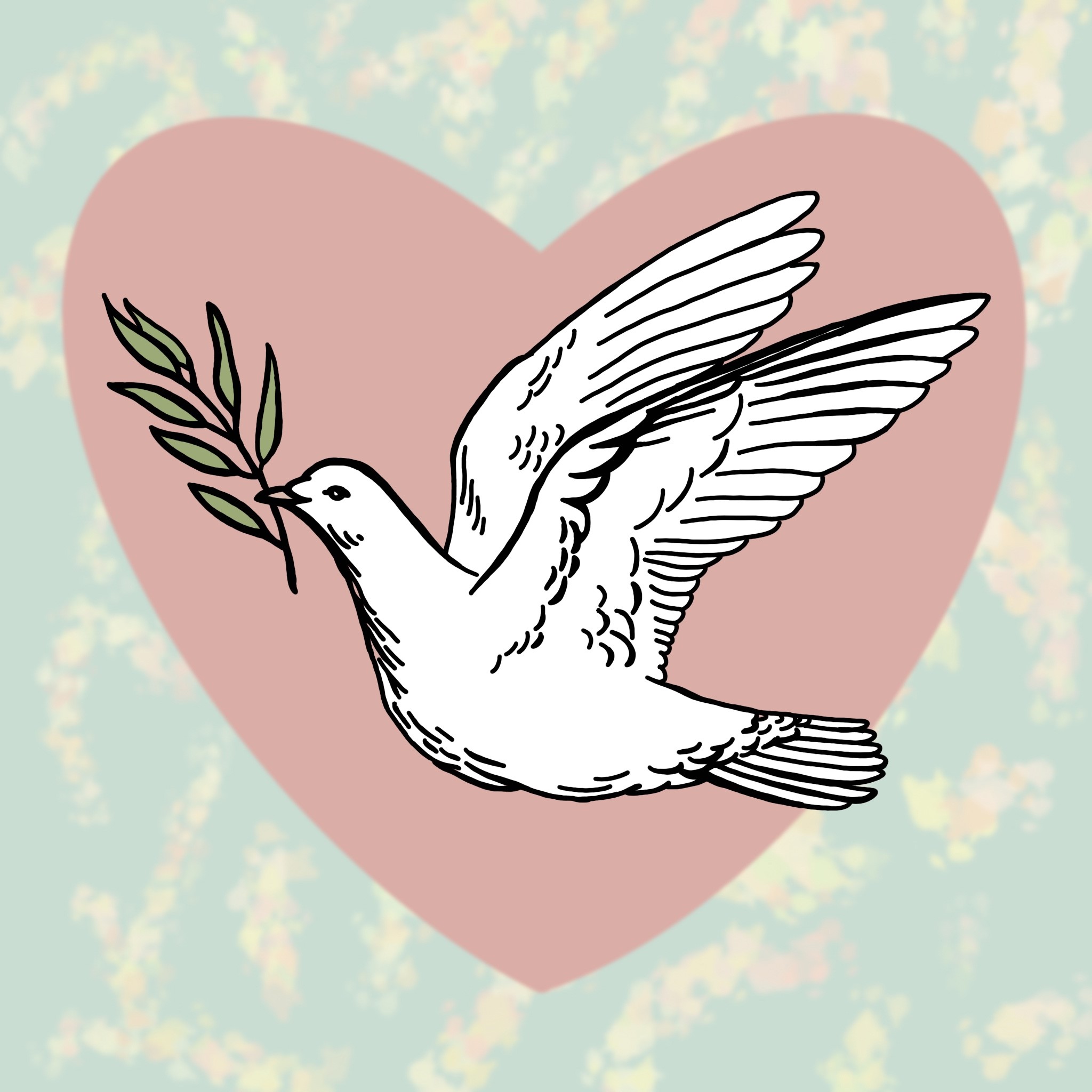 16:30pm –      Women’s & Men’s                 Bible Study234   Holy Communion9:00am – Sunday School10:30am – Worship Service566:30pm – Prayer Circle @ home6:30pm – Preschool Meeting 711:00am – Prayer Circle                             @ home6:00pm – 2:11 N. PracticeClergy Executive Session  8   6:30pm –     Women’s & Men’s                 Bible Study Annual Conference9 1011   Pennies From Heaven9:00am – Sunday School10:30am – Worship Service12 13 6:30pm – Prayer Circle @ home7:00pm – Admin.Council Mtg.14 11:00am – Prayer Circle                              @ home6:00pm – 2:11 N Practice156:30pm –     Women’s & Men’s                 Bible Study      1617 18  Father’s Day9:00am – Sunday School10:30am – Worship Service19 20 6:30pm – Prayer Circle @ home6:30pm – Food Pantry Setup                          2111:00am – Prayer Circle                               @ home4-5:30pm – Food Pantry/Community Dinner6:00pm – 2:11 N Practice22  6:30pm –     Women’s & Men’s                 Bible Study      23 24  10:00am – Oakhill Meeting Fellowship Hall      25  9:00am – Sunday School10:30am –Worship Service2-4pm – Pastor Ruthie’s Retirement Party 26  276:30pm – Prayer Circle @ home7:00pm –     Trustee’s Meeting2811:00am – Prayer Circle                               @ home6:00pm – 2:11 N Practice296:30pm –      Women’s & Men’s             Bible Study30